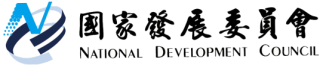 國家發展委員會 新聞稿國發會推動管考鬆綁工程，大幅提升行政品質及效能國發會105年7月於行政院會報告「行政機關管考作業簡化」，啟動現行公務系統管考作業的大幅簡化及鬆綁，免除冗長耗時表報作業，並配合風險預警及機動查核機制，讓公務人員更聚焦於核心業務，激勵公務人員表現，有效提升行政效能。 新政府上任以後，國家發展委員會即針對公務系統的管考作業進行檢討，務求在確保行政效率前提下，減少冗工、簡化管考。主辦單位先深入了解問題，並邀集相關部會和地方政府研商，研擬解決對策，獲得高度共識。國發會提出「減、併、簡」策略，「減去」不必要的管考作業，將性質雷同的考核加以「整併」，「再簡化」其表格內容，有效減少冗工。更從源頭減量，由院級帶動各級，推動「強化自主管理」、「善用差別性管考」、「多元管考作為」簡化三原則。更以「管考週期放寬」、「管制項數減少」及「表格內容精簡」等具體改進作法，立即落實簡化工作。自105年8月起國發會除推動一系列簡化措施外，更邀請行政院主計總處、性別平等處，協同地方政府共同舉辦北、中、南、花蓮及臺東等五場說明會，宣導溝通並持續蒐集相關意見，具體成果主要呈現在院級列管事項的減化與精進，以及推動地方自主管理。譬如總統與院長交辦及訪視等案件的管考將大量減少項數至50%，週期也自每週一次大幅減少為一季一次。行政院管制的計畫，由63項減少為50 項，週期也由月報減為季報。表格簡化也將讓填報時間減少20%以上。強化機關績效自主管理，行政院評核指標由807項減少為90項。整合推動內部控制與風險管理，大幅減少文書作業。展望未來，將持續推動管考作業簡化，輔導中央機關及地方政府自主管理、強化治理量能，例如針對地方政府基本設施補助管考作業，將促請各地方政府設立常態性協調督導機制，定期召開檢討會議，並透過動態實地查證或其他多元督導作為，以協調解決問題；國發會與地方政府共同辦理相關教育訓練，強化治理效能；多元化及適當方式公開執行績效成果相關資訊，以適時蒐集各界回應意見並落實施政透明課責。以全面達成提升治理效能、授權管理、資訊公開及資源有效運用等自主管理目的。國發會強調，此一行政改革的目的是讓管考工作回歸各機關內部控制的精神，強調自主管理、多元管考、差別性管考等原則。在大幅簡化免除公務人員書面表報外，管考簡化同時積極運用風險預警及機動查核的機制等配套措施，持續為行政品質及效能把關。中央部會與地方政府也將同步進行相關簡化工作。期望能激勵各機關自主管理，激勵基層公務員的熱情與使命感，進一步提升政府效能。